Hozzájáruló nyilatkozat személyes adatok kezeléséhez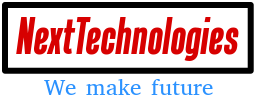 A nyilatkozat célja………………………………………………<Pályázó neve> (a továbbiakban: Adatkezelő) támogatási kérelmet kíván benyújtani/nyújtott be a(z) ”Tudományos megismerés elősegítése HPC erőforrás felhasználásával” felhívás keretében, melynek elkészítéséhez/ megvalósításához az érintettek személyes adatainak felhasználása szükséges.Az Adatkezelő adataiAz érintettek azonosító adataiKérem sorolja fel az érintettek adatait.A kezelt adatok köreAz adatkezelés céljaA támogatási igénybevételéhez kötődő adminisztratív feladatok végrehajtásához az Adatkezelőnek fel kell használnia a támogatásban érintett személyek fenti adatait. Az adminisztratív feladatok magukban foglalják a támogatási kérelemmel kiértékelését, a megvalósítandó fejlesztéssel kapcsolatos nyomtatványok, dokumentumok, forráskódok, adatok követését/ támogatását.  A projekt adatai műszaki egyeztetés, feldolgozás céljából KIFÜ részére átadásra kerülnek. A projektről készült beszámoló tudományos közlemény megjelenítésével kapcsolatos adminisztratív feladatok az adatkezelővel való előzetes egyeztetéssel történik.Az adatkezelés időtartamaAz érintett adatai a fenti cél szerint a projekt időtartamára vagy a hozzájárulás visszavonásig kezelhetőek.Az érintett jogaiAz érintett adatainak kezelése az érintett önkéntes hozzájárulása alapján történik, melyet az Adatkezelőnek a fenti elérhetőségeken keresztül adott újabb nyilatkozatával az érintett bármikor visszavonhat. Az érintett ugyanitt kérheti adatainak helyesbítését, törlését, vagy az adatkezelés korlátozását, illetve tájékoztatást kérhet az Adatkezelő által végzett adatkezelésről, vagy adatainak más adatkezelőhöz való továbbítását kérheti.Az érintett a jogainak megsértése esetén panaszt tehet a Nemzeti Adatvédelmi és Információszabadság Hatóságnál, vagy a lakóhelye vagy tartózkodási helye szerint illetékes bírósághoz fordulhat.Nyilatkozatok, hozzájárulások Hozzájárulok, hogy az Adatkezelő a fenti személyes adataimat az adatkezelési tájékoztatójában leírtak szerint a projekthez kapcsolódó adminisztratív kötelezettségek (projekt érintettjeinek azonosítása, kapcsolattartás) teljesítése érdekében kezelje.Nyilatkozom, hogy az adatkezelés részletes körülményei tekintetében Adatkezelő adatkezelési tájékoztatóját megértettem és a benne foglaltakat tudomásul vettem.Nyilatkozom, hogy e dokumentumban foglaltakat tudomásul vettem, hozzájárulásomat önkéntesen teszem.Dátum: 2022.……………………………………………….AláírásAdatkezelő neve:Adatkezelő székhelye / címe:Adatkezelő e-mail címe:Adószám / adóazonosító jel:Név:< érintett neve >Születési idő:< érintett születési dátuma >Anyja neve:< érintett anyja születéskori neve >Publikációhoz szükséges adatok:<érintett e-mail címe, intézet/munkahely, ORCID, stb…>Pályázó adataiPályázó személyes adatai, végzettségeProjekt adataiKutatási tervProjekt dokumentációTervek, adatok, forráskódok, szoftver beállításokProjekt beszámolóPublikáció